Příloha 1 Ukázka posudku kvalifikační práce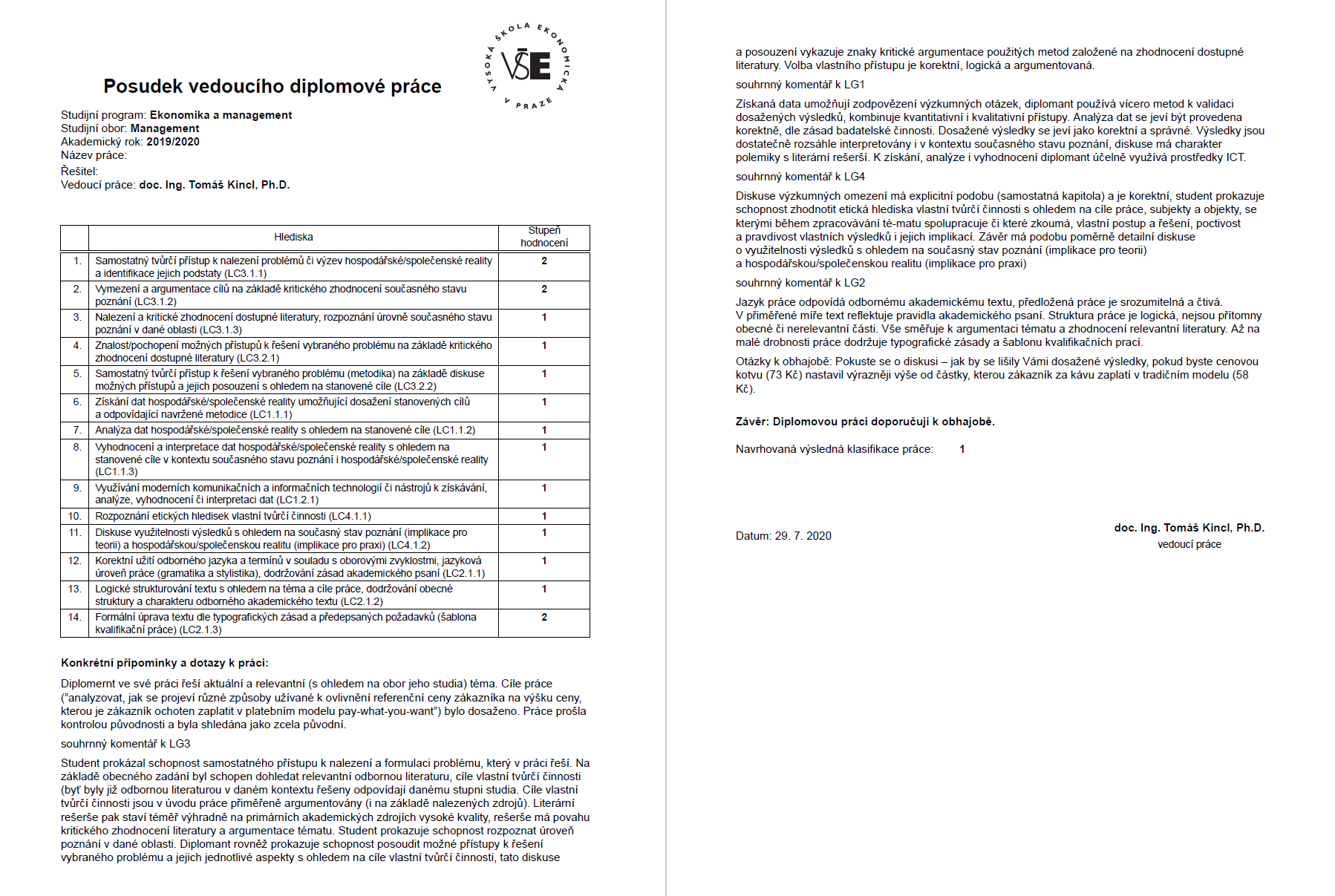 Kritéria uplatňovaná při hodnocení kvalifikační práce a obhajoby kvalifikační práce (Bc.)Kritéria uplatňovaná při hodnocení kvalifikační práce a obhajoby kvalifikační práce (nMgr.)Bakalářský akademicky zaměřený studijní program ManagementLG1 (Analytické myšlení a práce s daty)LO1.1 Student je schopen získávat, analyzovat, vyhodnocovat a zejména interpretovat data hospodářské/společenské reality.Bakalářský akademicky zaměřený studijní program ManagementLG1 (Analytické myšlení a práce s daty)LO1.1 Student je schopen získávat, analyzovat, vyhodnocovat a zejména interpretovat data hospodářské/společenské reality.Bakalářský akademicky zaměřený studijní program ManagementLG1 (Analytické myšlení a práce s daty)LO1.1 Student je schopen získávat, analyzovat, vyhodnocovat a zejména interpretovat data hospodářské/společenské reality.Bakalářský akademicky zaměřený studijní program ManagementLG1 (Analytické myšlení a práce s daty)LO1.1 Student je schopen získávat, analyzovat, vyhodnocovat a zejména interpretovat data hospodářské/společenské reality.Bakalářský akademicky zaměřený studijní program ManagementLG1 (Analytické myšlení a práce s daty)LO1.1 Student je schopen získávat, analyzovat, vyhodnocovat a zejména interpretovat data hospodářské/společenské reality.KategoriePřevyšuje očekávání (1)Splňuje očekávání (2)Splňuje očekávání s výhradami (3)Nesplňuje očekávání (4)LC1.1.1 
Získání dat hospodářské/společenské reality umožňující dosažení stanovených cílů a odpovídající navržené metodice Student je schopen získat data hospodářské/společenské reality umožňující dosažení cílů vlastní tvůrčí činnosti a reflektující navrhovanou metodiku,postup získání dat je explicitně popsán, umožňuje replikaci postupu.Student je schopen získat data za současného dodržení souvisejících etických hledisek, diskuse o dodržení souvisejících etických hledisek má explicitní podobuStudent je schopen získat data hospodářské/společenské reality umožňující dosažení cílů vlastní tvůrčí činnosti a reflektující navrhovanou metodiku,postup získání dat je rámcově popsán, v zásadě umožňuje replikaci postupu.Student je schopen získat data za současného dodržení souvisejících etických hledisek. Student je schopen získat data hospodářské/společenské reality umožňující pouze omezené dosažení cílů vlastní tvůrčí činnosti a omezeně reflektující navrhovanou metodiku,postup získání dat je neúplně popsán, replikace postupu je problematická.Student je schopen získat data za současného částečného dodržení souvisejících etických hledisek.Student není schopen získat data hospodářské/společenské reality umožňující dosažení cílů vlastní tvůrčí činnosti,postup získání dat je nedostatečně popsán, neumožňuje replikaci postupu.Souvisejících etická hlediska nejsou dodržena.LC1.1.2 
Analýza dat hospodářské/společenské reality s ohledem na stanovené cíleStudent je schopen analyzovat data hospodářské/společenské reality způsobem umožňujícím dosažení cílů vlastní tvůrčí činnosti a reflektující navrhovanou metodiku,postup zpracování dat je explicitně popsán, umožňuje replikaci postupu.Student je schopen analyzovat data za současného dodržení souvisejících etických hledisek, diskuse o dodržení souvisejících etických hledisek má explicitní podobu.Student je schopen analyzovat data hospodářské/společenské reality způsobem umožňujícím dosažení cílů vlastní tvůrčí činnosti a reflektující navrhovanou metodiku,postup zpracování dat je rámcově popsán, v zásadě umožňuje replikaci postupu.Student je schopen analyzovat data za současného dodržení souvisejících etických hledisek.Student je schopen analyzovat data hospodářské/společenské reality umožňující pouze omezené dosažení cílů vlastní tvůrčí činnosti a omezeně reflektující navrhovanou metodiku,postup analýzy dat je zkratkovitě popsán, neumožňuje replikaci postupu.Student je schopen analyzovat data za současného částečného dodržení souvisejících etických hledisek.Student není schopen analyzovat data hospodářské/společenské reality umožňující dosažení cílů vlastní tvůrčí činnosti,postup analýzy dat není popsán, neumožňuje replikaci postupu.Souvisejících etická hlediska nejsou dodržena.LC1.1.3Vyhodnocení a interpretace dat hospodářské/společenské reality s ohledem na stanovené cíle v kontextu současného stavu poznání i hospodářské/společenské realityStudent je schopen vyhodnocovat data hospodářské/společenské reality způsobem umožňujícím dosažení cílů vlastní tvůrčí činnosti a reflektující navrhovanou metodiku,interpretuje je v kontextu současného stavu poznání (implikace pro teorii) i stavu hospodářské/společenské reality (implikace pro praxi),diskutuje budoucí směry možného pokračování vlastní tvůrčí činnosti. Student je schopen vyhodnocovat data hospodářské/společenské reality způsobem umožňujícím dosažení cílů vlastní tvůrčí činnosti a reflektující navrhovanou metodiku,rámcově je interpretuje v kontextu současného stavu poznání (implikace pro teorii) i stavu hospodářské/společenské reality (implikace pro praxi),naznačuje budoucí směry možného pokračování vlastní tvůrčí činnosti.Student je schopen vyhodnocovat data hospodářské/společenské reality způsobem umožňujícím dosažení cílů vlastní tvůrčí činnosti a reflektující navrhovanou metodiku jen omezeně,neinterpretuje je v kontextu současného stavu poznání (implikace pro teorii) ani stavu hospodářské/společenské reality (implikace pro praxi),nenaznačuje budoucí směry možného pokračování vlastní tvůrčí činnosti.Student není schopen vyhodnocovat data hospodářské/společenské reality způsobem umožňujícím dosažení cílů vlastní tvůrčí činnosti a reflektující navrhovanou metodiku jen omezeně,neinterpretuje je v kontextu současného stavu poznání (implikace pro teorii) ani stavu hospodářské/společenské reality (implikace pro praxi),nenaznačuje budoucí směry možného pokračování vlastní tvůrčí činnosti.Bakalářský akademicky zaměřený studijní program ManagementLG1 (Analytické myšlení a práce s daty)LO1.2 Student je schopen k podpoře analytického myšlení využívat moderní komunikační a informační technologieBakalářský akademicky zaměřený studijní program ManagementLG1 (Analytické myšlení a práce s daty)LO1.2 Student je schopen k podpoře analytického myšlení využívat moderní komunikační a informační technologieBakalářský akademicky zaměřený studijní program ManagementLG1 (Analytické myšlení a práce s daty)LO1.2 Student je schopen k podpoře analytického myšlení využívat moderní komunikační a informační technologieBakalářský akademicky zaměřený studijní program ManagementLG1 (Analytické myšlení a práce s daty)LO1.2 Student je schopen k podpoře analytického myšlení využívat moderní komunikační a informační technologieBakalářský akademicky zaměřený studijní program ManagementLG1 (Analytické myšlení a práce s daty)LO1.2 Student je schopen k podpoře analytického myšlení využívat moderní komunikační a informační technologieKategoriePřevyšuje očekávání (1)Splňuje očekávání (2)Splňuje očekávání s výhradami (3)Nesplňuje očekávání (4)LC1.2.1 
Využívání moderních komunikačních a informačních technologií či nástrojů k získávání, analýze, vyhodnocení či interpretaci dat Student je schopen využívat moderní komunikační a informační technologie k získávání, analýze, vyhodnocení či interpretaci dat hospodářské/společenské reality.Student je schopen využívat moderní komunikační a informační technologie k získávání, analýze, vyhodnocení či interpretaci dat hospodářské/společenské reality, případné drobné nedostatky se neprojevují negativně na dosažení cílů vlastní tvůrčí činnosti a implementaci navrhované metodiky.Student je schopen využívat moderní komunikační a informační technologie k získávání, analýze, vyhodnocení či interpretaci dat hospodářské/společenské reality jen omezeně, nedostatky se negativně projevují na dosažení cílů vlastní tvůrčí činnosti a implementaci navrhované metodiky.Student není schopen využívat moderní komunikační a informační technologie k získávání, analýze, vyhodnocení či interpretaci dat hospodářské/společenské reality.Bakalářský akademicky zaměřený studijní program ManagementLG2 (Komunikační a prezentační dovednosti)LO2.1 Student je schopen adekvátní psanou formou představit téma a obhájit výsledky vlastní tvůrčí činnostiBakalářský akademicky zaměřený studijní program ManagementLG2 (Komunikační a prezentační dovednosti)LO2.1 Student je schopen adekvátní psanou formou představit téma a obhájit výsledky vlastní tvůrčí činnostiBakalářský akademicky zaměřený studijní program ManagementLG2 (Komunikační a prezentační dovednosti)LO2.1 Student je schopen adekvátní psanou formou představit téma a obhájit výsledky vlastní tvůrčí činnostiBakalářský akademicky zaměřený studijní program ManagementLG2 (Komunikační a prezentační dovednosti)LO2.1 Student je schopen adekvátní psanou formou představit téma a obhájit výsledky vlastní tvůrčí činnostiBakalářský akademicky zaměřený studijní program ManagementLG2 (Komunikační a prezentační dovednosti)LO2.1 Student je schopen adekvátní psanou formou představit téma a obhájit výsledky vlastní tvůrčí činnostiKategoriePřevyšuje očekávání (1)Splňuje očekávání (2)Splňuje očekávání s výhradami (3)Nesplňuje očekávání (4)LC2.1.1 
Korektní užití odborného jazyka a termínů v souladu s oborovými zvyklostmi, jazyková úroveň práce (gramatika a stylistika), dodržování zásad akademického psaníStudent je schopen pečlivě a korektně užívat odborný jazyk a termíny v souladu s oborovými zvyklostmi, jazyková úroveň práce (gramatika a stylistika) je vyspělá, precizně dodržuje zásady akademického psaní.Student je schopen korektně užívat odborný jazyk a termíny v souladu s oborovými zvyklostmi, jazyková úroveň práce (gramatika a stylistika) odpovídá odbornému akademickému textu, dodržuje zásady akademického psaní. Objevují-li se (drobné) nedostatky, pak nejsou na úkor srozumitelnosti a odbornosti textu.Student ve schopnosti korektně užívat odborný jazyk a termíny v souladu s oborovými zvyklostmi, v jazykové úrovni práce (gramatika a stylistika) a dodržování zásad akademického psaní vykazuje zásadní nedostatky, tyto nedostatky jsou na úkor srozumitelnosti a odbornosti textu.Student není schopen korektně užívat odborný jazyk a termíny v souladu s oborovými zvyklostmi,jazyková úroveň práce (gramatika a stylistika) neodpovídá úrovni bakalářského stupně studia, zásady akademického psaní nejsou dodržovány. Nejedná se o odborný akademický text.LC2.1.2 
Logické strukturování textu s ohledem na téma a cíle práce, dodržování obecné struktury a charakteru odborného akademického textuStudent je schopen pečlivě a precizně logicky strukturovat text s ohledem na téma a cíle práce,dodržet obecnou strukturu odborného akademického textu.Student je schopen logicky strukturovat text s ohledem na téma a cíle práce, dodržet obecnou strukturu odborného akademického textu,objevují-li se (drobné) nedostatky, pak nejsou na úkor srozumitelnosti a odbornosti textu.Student ve schopnosti logického strukturování textua dodržování obecné struktury odborného akademického textu vykazuje zásadní nedostatky, tyto nedostatky jsou na úkor srozumitelnosti a odbornosti textu. Student není schopen logicky strukturovat text s ohledem na téma a cíle práce, nedodržuje obecnou strukturu odborného akademického textu. Nejedná se o odborný akademický text.LC2.1.3Formální úprava textu dle typografických zásad a předepsaných požadavků (šablona kvalifikační práce)Student je schopen pečlivě a precizně dodržovat zásady formální úpravy textu dle typografických zásad a předepsaných požadavků (šablona kvalifikační práce).Student je schopen korektní formální úpravy textu dle typografických zásad apředepsaných požadavků (šablona kvalifikační práce), objevují-li se (drobné) nedostatky, pak nejsou na úkor srozumitelnosti textu.Student ve schopnosti korektní formální úpravy textu dle typografických zásad a dodržování požadavků daných šablonou kvalifikační práce vykazuje zásadní nedostatky, tyto nedostatky jsou na úkor srozumitelnosti textu.Student není schopen korektní formální úpravy textu dle typografických zásad, nedodržuje požadavky dané šablonou kvalifikační práce.Bakalářský akademicky zaměřený studijní program ManagementLG2 (Komunikační a prezentační dovednosti)LO2.2 Student je schopen v rámci veřejného vystoupení shrnout podstatu a výsledky vlastní tvůrčí činnostiBakalářský akademicky zaměřený studijní program ManagementLG2 (Komunikační a prezentační dovednosti)LO2.2 Student je schopen v rámci veřejného vystoupení shrnout podstatu a výsledky vlastní tvůrčí činnostiBakalářský akademicky zaměřený studijní program ManagementLG2 (Komunikační a prezentační dovednosti)LO2.2 Student je schopen v rámci veřejného vystoupení shrnout podstatu a výsledky vlastní tvůrčí činnostiBakalářský akademicky zaměřený studijní program ManagementLG2 (Komunikační a prezentační dovednosti)LO2.2 Student je schopen v rámci veřejného vystoupení shrnout podstatu a výsledky vlastní tvůrčí činnostiBakalářský akademicky zaměřený studijní program ManagementLG2 (Komunikační a prezentační dovednosti)LO2.2 Student je schopen v rámci veřejného vystoupení shrnout podstatu a výsledky vlastní tvůrčí činnostiKategoriePřevyšuje očekávání (1)Splňuje očekávání (2)Splňuje očekávání s výhradami (3)Nesplňuje očekávání (4)LC2.2.1 
Fundované a zároveň srozumitelné vysvětlení cílů vlastní tvůrčí činnosti odbornému publiku a argumentace zvoleného postupu řešení (metodika)Student je schopen přehledně a strukturovaně vysvětlit cíle své práce. Cíle práce jsou argumentovány s ohledem na současný stav poznání. Obecné cíle jsou vhodně strukturovány do konkrétních cílů/otázek/
předpokladů/hypotéz. Metodika práce je vhodně argumentována a má přímou vazbu na cíle práce.Student je schopen přehledně a strukturovaně vysvětlit cíle své práce. Cíle práce jsou argumentovány. Obecné cíle jsou strukturovány do konkrétních cílů/otázek/předpokladů/
hypotéz. Metodika má vazbu na cíle práce.
Student je v zásadě schopen vysvětlit cíle své práce. Tyto cíle ale nejsou vhodně argumentovány či (obecné) cíle nejsou vhodně strukturovány do konkrétních cílů/otázek/předpokladů/
hypotéz. Metodika práce není vhodně argumentována či nemá přímou vazbu na cíle práce.Student není schopen vysvětlit cíle své práce. Cíle práce nejsou argumentovány. Obecné cíle nejsou vhodně strukturovány do konkrétních cílů/otázek/předpokladů/hypotéz.Metodika práce absentuje zcela nebo jsou vynechány její podstatné části.
LC2.2.2 
Fundované a zároveň srozumitelné vysvětlení dosažených výsledků a jejich interpretace v kontextu současného stavu poznáníStudent je schopen přehledně a strukturovaně vysvětlit, k jakým výsledkům došel ve své práci.Prezentované výsledky mají jasnou vazbu na cíle práce a literární rešerši.Student je schopen vysvětlit, k jakým výsledkům došel ve své práci. Je patrné, že prezentované výsledky mají vazbu na cíle práce a literární rešerši.Student je schopen vysvětlit pouze některé výsledky, ke kterým došel ve své práci. Prezentované výsledky nemají jasnou vazbu na cíle práce a literární rešerši.Student není schopen vysvětlit, k jakým výsledkům došel ve své práci. Výsledky nejsou prezentovány nebo nemají jasnou vazbu na cíle práce a literární rešerši.LC2.2.3Adekvátní prezentace vlastní tvůrčí činnosti v rámci veřejného vystoupení před odborným publikem (komisí)Student je schopen precizně dodržet časový limit, udržuje oční kontakt s publikem, řeč těla podporuje navázání kontaktu s publikem a přenos sdělovaných informací, hlasový projev reflektuje podmínky vystoupení a je srozumitelný publiku, výrazové prostředky odpovídají vystoupení na odborné téma před specializovaným publikem. Všechny aspekty vystoupení podporují hluboké a detailní porozumění výkladu publikem.Student v některých ohledech (dodržení časového limitu, oční kontakt s publikem, řeč těla podporující navázání kontaktu s publikem a přenos sdělovaných informací, hlasový projev reflektující podmínky vystoupení, srozumitelný publiku, výrazové prostředky odpovídající vystoupení na odborné téma před specializovaným publikem) vykazuje drobné nedostatky, které však nebrání porozumění výkladu publikem.Student v některých ohledech (dodržení časového limitu, oční kontakt s publikem, řeč těla podporující navázání kontaktu s publikem a přenos sdělovaných informací, hlasový projev reflektující podmínky vystoupení, srozumitelný publiku, výrazové prostředky odpovídající vystoupení na odborné téma před specializovaným publikem) zásadně selhává, nedostatky brání porozumění některých částí výkladu publikem.Student není schopen dodržet ani rámcový časový limit, neudržuje oční kontakt s publikem, řeč těla nepodporuje navázání kontaktu s publikem a přenos sdělovaných informací, hlasový projev nereflektuje podmínky vystoupení a není srozumitelný publiku, výrazové prostředky neodpovídají vystoupení na odborné téma před specializovaným publikem. Nedostatky brání porozumění výkladu publikem.LC2.2.4 
Adekvátní reakce na připomínky/dotazy recenzentů a diskuse s odborným publikem (komisí)Student vyčerpávajícím způsobem zodpovídá dotazy recenzentů práce a fundovaně reaguje na připomínky z posudků. V diskusi s komisí/odborným publikem reaguje jako rovnocenný partner/expert.Student v podstatných rysech zodpovídá dotazy recenzentů práce a dokáže se vyjádřit k připomínkám z posudků. Je schopen reagovat a v podstatných rysech zodpovědět dotazy komise/odborného publika.Student vykazuje nedostatky při zodpovídání dotazů recenzentů a omezeně reaguje na připomínky z posudků. Na dotazy komise/odborného publika reaguje jen omezeným způsobem.Student není schopen zodpovědět dotazy recenzentů a nereaguje na připomínky z posudků. Dotazy komise/odborného publika není schopen zodpovědět.Bakalářský akademicky zaměřený studijní program ManagementLG3 (Kritické a tvůrčí myšlení)LO3.1 Student je schopen kriticky zhodnotit a analyzovat relevantní informace vztahující se k vybranému problému.Bakalářský akademicky zaměřený studijní program ManagementLG3 (Kritické a tvůrčí myšlení)LO3.1 Student je schopen kriticky zhodnotit a analyzovat relevantní informace vztahující se k vybranému problému.Bakalářský akademicky zaměřený studijní program ManagementLG3 (Kritické a tvůrčí myšlení)LO3.1 Student je schopen kriticky zhodnotit a analyzovat relevantní informace vztahující se k vybranému problému.Bakalářský akademicky zaměřený studijní program ManagementLG3 (Kritické a tvůrčí myšlení)LO3.1 Student je schopen kriticky zhodnotit a analyzovat relevantní informace vztahující se k vybranému problému.Bakalářský akademicky zaměřený studijní program ManagementLG3 (Kritické a tvůrčí myšlení)LO3.1 Student je schopen kriticky zhodnotit a analyzovat relevantní informace vztahující se k vybranému problému.KategoriePřevyšuje očekávání (1)Splňuje očekávání (2)Splňuje očekávání s výhradami (3)Nesplňuje očekávání (4)LC3.1.1 
Vymezení a argumentace cílů na základě kritického zhodnocení současného stavu poznáníStudent je schopen precizně vymezit a exaktně argumentovat cíle vlastní tvůrčí činnosti na základě detailního kritického zhodnocení relevantní literatury.Cíle jsou relevantní, smysluplné a hodnotné (odpovídají či převyšují požadavky kladené na daný typ kvalifikační práce).Student je schopen vymezit a argumentovat cíle vlastní tvůrčí činnosti na základě kritického zhodnocení relevantní literatury.Cíle jsou relevantní, smysluplné a hodnotné (odpovídají požadavkům kladeným na daný typ kvalifikační práce).Student je schopen vymezit a argumentovat cíle vlastní tvůrčí činnosti na základě kritického zhodnocení relevantní literatury jen velmi obecně.Cíle mají převážně podobu vymezení pouhé oblasti zkoumání, či nejsou smysluplné a hodnotné (spíše neodpovídají požadavkům kladeným na daný typ kvalifikační práce), případně jsou cíle vlastní tvůrčí činnosti převážně triviální.Student není schopen vymezit a argumentovat cíle vlastní tvůrčí činnosti na základě kritického zhodnocení relevantní literatury.Cíle mají podobu vymezení pouhé oblasti zkoumání, či nejsou smysluplné a hodnotné (neodpovídají požadavkům kladeným na daný typ kvalifikační práce), případně jsou cíle vlastní tvůrčí činnosti triviální. LC3.1.2 
Nalezení a kritické zhodnocení dostupné literatury, rozpoznání úrovně současného stavu poznání v dané oblastiStudent je schopen nalézat zejména primární akademické zdroje, tyto zdroje detailně kriticky analyzovat a hodnotit,prostřednictvím syntézy zdrojů rozpoznat současný stav poznání v dané oblasti (relevantní teorie, metodické přístupy, empirické výsledky).Výstup má podobu kritické diskuse a argumentace v duchu zásad akademického psaní.Student je schopen nalézat i primární akademické zdroje,tyto zdroje odpovídajícím způsobem analyzovat a hodnotit,prostřednictvím syntézy zdrojů rozpoznat současný stav poznání v dané oblasti (relevantní teorie, metodické přístupy, empirické výsledky).Výstup má v převažující míře podobu kritické diskuse a argumentace v duchu zásad akademického psaní. Student je schopen nalézat akademické zdroje, absentují ale zdroje primárního charakteru.Tyto zdroje je schopen odpovídajícím způsobem analyzovat a hodnotit,prostřednictvím syntézy zdrojů rozpoznat alespoň zásadní poznatky ze současného stavu poznání v dané oblasti (relevantní teorie, metodické přístupy, empirické výsledky).Výstup nemá v převažující míře podobu kritické diskuse a argumentace v duchu zásad akademického psaní, ale spíše popisu a výpisků či poznámek.Student není schopen nalézat akademické zdroje, tyto zdroje odpovídajícím způsobem kriticky analyzovat a hodnotit,prostřednictvím syntézy zdrojů rozpoznat alespoň zásadní poznatky ze současného stavu poznání (relevantní teorie, metodické přístupy, empirické výsledky).Výstup nemá v převažující míře podobu kritické diskuse a argumentace v duchu zásad akademického psaní, ale spíše popisu a výpisků či poznámek.Bakalářský akademicky zaměřený studijní program ManagementLG3 (Kritické a tvůrčí myšlení)LO3.2 Student je schopen na základě kritického zhodnocení současného stavu poznání a analýzy dostupných informací samostatným tvůrčím způsobem přistoupit k řešení vybraného problému.Bakalářský akademicky zaměřený studijní program ManagementLG3 (Kritické a tvůrčí myšlení)LO3.2 Student je schopen na základě kritického zhodnocení současného stavu poznání a analýzy dostupných informací samostatným tvůrčím způsobem přistoupit k řešení vybraného problému.Bakalářský akademicky zaměřený studijní program ManagementLG3 (Kritické a tvůrčí myšlení)LO3.2 Student je schopen na základě kritického zhodnocení současného stavu poznání a analýzy dostupných informací samostatným tvůrčím způsobem přistoupit k řešení vybraného problému.Bakalářský akademicky zaměřený studijní program ManagementLG3 (Kritické a tvůrčí myšlení)LO3.2 Student je schopen na základě kritického zhodnocení současného stavu poznání a analýzy dostupných informací samostatným tvůrčím způsobem přistoupit k řešení vybraného problému.Bakalářský akademicky zaměřený studijní program ManagementLG3 (Kritické a tvůrčí myšlení)LO3.2 Student je schopen na základě kritického zhodnocení současného stavu poznání a analýzy dostupných informací samostatným tvůrčím způsobem přistoupit k řešení vybraného problému.KategoriePřevyšuje očekávání (1)Splňuje očekávání (2)Splňuje očekávání s výhradami (3)Nesplňuje očekávání (4)LC3.2.1 
Znalost/pochopení možných přístupů k řešení vybraného problému na základě kritického zhodnocení dostupné literaturyStudent je schopen odborně posoudit možné přístupy k řešení vybraného problému a pečlivě posoudit jejich jednotlivé aspekty s ohledem na cíle vlastní tvůrčí činnosti, tato diskuse a posouzení má charakter kritické argumentace použitých metod založené na zhodnocení dostupné literatury.Student je schopen posoudit možné přístupy k řešení vybraného problému a posoudit jejich jednotlivé aspekty s ohledem na cíle vlastní tvůrčí činnosti, tato diskuse a posouzení má převážně charakter kritické argumentace použitých metod založené na zhodnocení dostupné literatury.Student je schopen posoudit možné přístupy k řešení vybraného problému a posoudit jejich jednotlivé aspekty s ohledem na cíle vlastní tvůrčí činnosti pouze částečně, tato diskuse a posouzení nemá charakter kritické argumentace použitých metod založené na zhodnocení dostupné literatury.Student není schopen posoudit možné přístupy k řešení vybraného problému a posoudit jejich jednotlivé aspekty s ohledem na cíle vlastní tvůrčí činnosti.Diskuse a posouzení zcela absentuje nebo nemá charakter kritické argumentace použitých metod založené na zhodnocení dostupné literatury.LC3.2.2 
Samostatný tvůrčí přístup k řešení vybraného problému (metodika) na základě diskuse možných přístupů a jejich posouzení s ohledem na stanovené cíleStudent je schopen diskutovat a zvolit řešení vybraného problému s ohledem na cíle vlastní tvůrčí činnosti. Volba metodiky je provedena na základě diskuse možných přístupů a posouzení jednotlivých aspektů s ohledem na cíle vlastní tvůrčí činnosti. Zvolená metodika práce umožňuje dosažení cílů vlastní tvůrčí činnosti.Student je schopen diskutovat a zvolit řešení vybraného problému s ohledem na cíle vlastní tvůrčí činnosti.Volba metodiky je alespoň stručně diskutována s ohledem na možné přístupy a posouzení jednotlivých aspektů s ohledem na cíle vlastní tvůrčí činnosti.Zvolená metodika práce umožňuje dosažení cílů vlastní tvůrčí činnosti.Student je schopen zvolit řešení vybraného problému s ohledem na cíle vlastní tvůrčí činnosti. Volba metodiky není diskutována nebo je diskutována nedostatečně.Zvolená metodika práce v zásadě umožňuje dosažení cílů vlastní tvůrčí činnosti. Student není schopen navrhnout metodiku vlastní tvůrčí činnosti či tato metodika neodpovídá cílům vlastní tvůrčí činnosti,absentuje diskuse k volbě metodiky,případně se nejedná o metodiku odpovídající doporučeným praktikám a postupům v akademickém prostředí. Bakalářský akademicky zaměřený studijní program ManagementLG 4 (Etika a udržitelnost)LO 4.1 Student je schopen rozpoznat etická hlediska a diskutovat využitelnost výsledků vlastní tvůrčí činnostiBakalářský akademicky zaměřený studijní program ManagementLG 4 (Etika a udržitelnost)LO 4.1 Student je schopen rozpoznat etická hlediska a diskutovat využitelnost výsledků vlastní tvůrčí činnostiBakalářský akademicky zaměřený studijní program ManagementLG 4 (Etika a udržitelnost)LO 4.1 Student je schopen rozpoznat etická hlediska a diskutovat využitelnost výsledků vlastní tvůrčí činnostiBakalářský akademicky zaměřený studijní program ManagementLG 4 (Etika a udržitelnost)LO 4.1 Student je schopen rozpoznat etická hlediska a diskutovat využitelnost výsledků vlastní tvůrčí činnostiBakalářský akademicky zaměřený studijní program ManagementLG 4 (Etika a udržitelnost)LO 4.1 Student je schopen rozpoznat etická hlediska a diskutovat využitelnost výsledků vlastní tvůrčí činnostiKategoriePřevyšuje očekávání (1)Splňuje očekávání (2)Splňuje očekávání s výhradami (3)Nesplňuje očekávání (4)LC4.1.1 
Rozpoznání etických hledisek vlastní tvůrčí činnosti Student je schopen rozpoznat etická hlediska vlastní tvůrčí činnosti s ohledem na subjekty a objekty, se kterými během zpracovávání tématu spolupracuje či které zkoumá, vlastní postup a řešení, poctivost a pravdivost vlastních výsledků.Student je schopen rozpoznat etická hlediska vlastní tvůrčí činnosti s ohledem na subjekty a objekty, se kterými během zpracovávání tématu spolupracuje či které zkoumá, vlastní postup a řešení, poctivost a pravdivost vlastních výsledků, některé aspekty jsou diskutovány stručně či kuse.Student je schopen rozpoznat etická hlediska vlastní tvůrčí činnosti pouze s ohledem na některé z uvedených aspektů (subjekty a objekty, se kterými během zpracovávání tématu spolupracuje či které zkoumá, vlastní postup a řešení, poctivost a pravdivost vlastních výsledků), či některá etická hlediska rozpoznává chybně.Student není schopen rozpoznat etická hlediska vlastní tvůrčí činnosti s ohledem na žádný z uvedených aspektů (subjekty a objekty, se kterými během zpracovávání tématu spolupracuje či které zkoumá, vlastní postup a řešení, poctivost a pravdivost vlastních výsledků).LC4.1.2
Diskuse využitelnosti výsledků s ohledem na současný stav poznání (implikace pro teorii) a hospodářskou/společenskou realitu (implikace pro praxi)  Student je schopen diskutovat využitelnost výsledků vlastní tvůrčí činnosti s ohledem na současný stav poznání (implikace pro teorii) a hospodářskou/společenskou realitu (implikace pro praxi).Student je schopen diskutovat využitelnost výsledků vlastní tvůrčí činnosti s ohledem na současný stav poznání (implikace pro teorii) a hospodářskou/společenskou realitu (implikace pro praxi), některé aspekty jsou diskutovány stručně či kuse.Student je schopen diskutovat využitelnost výsledků vlastní tvůrčí činnosti s ohledem na současný stav poznání (implikace pro teorii) a hospodářskou/společenskou realitu (implikace pro praxi) jen fragmentovaně/zkratkovitě či se zásadními chybami/nedostatky.Student není schopen diskutovat využitelnost výsledků vlastní tvůrčí činnosti s ohledem na současný stav poznání (implikace pro teorii) a hospodářskou/společenskou realitu (implikace pro praxi).Bakalářský akademicky zaměřený studijní program ManagementLG5 (Znalosti a dovednosti studijního programu)LO5.1 Student je schopen charakterizovat a uplatňovat základní teorie, koncepty a metody v oblasti teoretických i aplikovaných ekonomicko-manažerských disciplínBakalářský akademicky zaměřený studijní program ManagementLG5 (Znalosti a dovednosti studijního programu)LO5.1 Student je schopen charakterizovat a uplatňovat základní teorie, koncepty a metody v oblasti teoretických i aplikovaných ekonomicko-manažerských disciplínBakalářský akademicky zaměřený studijní program ManagementLG5 (Znalosti a dovednosti studijního programu)LO5.1 Student je schopen charakterizovat a uplatňovat základní teorie, koncepty a metody v oblasti teoretických i aplikovaných ekonomicko-manažerských disciplínBakalářský akademicky zaměřený studijní program ManagementLG5 (Znalosti a dovednosti studijního programu)LO5.1 Student je schopen charakterizovat a uplatňovat základní teorie, koncepty a metody v oblasti teoretických i aplikovaných ekonomicko-manažerských disciplínBakalářský akademicky zaměřený studijní program ManagementLG5 (Znalosti a dovednosti studijního programu)LO5.1 Student je schopen charakterizovat a uplatňovat základní teorie, koncepty a metody v oblasti teoretických i aplikovaných ekonomicko-manažerských disciplínKategoriePřevyšuje očekávání (1)Splňuje očekávání (2)Splňuje očekávání s výhradami (3)Nesplňuje očekávání (4)LC5.1.1 
Znalost základních teorií, konceptů a metod z oblasti teoretických i aplikovaných ekonomicko-manažerských disciplínStudent prokazuje hlubokou a průřezovou znalost základních teorií, konceptů a metod z oblasti teoretických i aplikovaných ekonomicko-manažerských disciplín, správně odpovídá a reaguje na doplňující dotazy komise, je schopen odborné diskuse s komisí.Student prokazuje znalost základních teorií, konceptů a metod z oblasti teoretických i aplikovaných ekonomicko-manažerských disciplín, správně odpovídá a reaguje na doplňující dotazy komise.Student prokazuje omezenou znalost základních teorií, konceptů a metod z oblasti teoretických i aplikovaných ekonomicko-manažerských disciplín, či si vybavuje základní znalosti s výraznou dopomocí komise, na doplňující dotazy komise nereaguje či reaguje omezeně.Student prokazuje zkratkovitou znalost či neznalost základních teorií, konceptů a metod z oblasti teoretických i aplikovaných ekonomicko-manažerských disciplín, nereaguje na doplňující dotazy komiseLC5.1.2 
Obecná znalost případů hospodářské/společenské reality vztahujících se k základním teoriím, konceptům a metodám z oblasti teoretických i aplikovaných ekonomicko-manažerských disciplínStudent prokazuje detailní znalost případů hospodářské/společenské reality vztahujících se k základním teoriím, konceptům a metodám z oblasti teoretických i aplikovaných ekonomicko-manažerských disciplín, reaguje na doplňující dotazy komise, je schopen odborné diskuse s komisí.Student prokazuje obecnou znalost případů hospodářské/společenské reality vztahujících se k základním teoriím, konceptům a metodám z oblasti teoretických i aplikovaných ekonomicko-manažerských disciplín, správně odpovídá a reaguje na doplňující dotazy komise.Student prokazuje omezenou znalost případů hospodářské/
společenské reality vztahujících se k základním teoriím, konceptům a metodám z oblasti teoretických i aplikovaných ekonomicko-manažerských disciplín, či si vybavuje s dopomocí komise,na doplňující dotazy komise nereaguje či reaguje omezeně.Student neprokazuje znalost případů hospodářské/společenské reality vztahujících se k základním teoriím, konceptům a metodám z oblasti teoretických i aplikovaných ekonomicko-manažerských disciplín, nereaguje na doplňující dotazy komise.LC5.1.3Analýza, interpretace a návrh řešení případů hospodářské/společenské reality za využití základních teorií, konceptů a metod z oblasti teoretických i aplikovaných ekonomicko-manažerských disciplínStudent prokazuje schopnost detailní analýzy, interpretace a návrhu řešení případů hospodářské/ společenské reality za využití základních teorií, konceptů a metod z oblasti teoretických i aplikovaných ekonomicko-manažerských disciplín, reaguje na doplňující dotazy komise, je schopen odborné diskuse s komisíStudent prokazuje schopnost analýzy, interpretace a návrhu řešení případů hospodářské/ společenské reality za využití základních teorií, konceptů a metod z oblasti teoretických i aplikovaných ekonomicko-manažerských disciplín, reaguje na doplňující dotazy komiseStudent prokazuje omezenou schopnost analýzy, interpretace a návrhu řešení případů hospodářské/ společenské reality za využití základních teorií, konceptů a metod z oblasti teoretických i aplikovaných ekonomicko-manažerských disciplín, na doplňující dotazy komise nereaguje či reaguje omezeně, či si vybavuje s dopomocí komiseStudent neprokazuje schopnost analýzy, interpretace a návrhu řešení případů hospodářské/
společenské reality za využití základních teorií, konceptů a metod z oblasti teoretických i aplikovaných ekonomicko-manažerských disciplín, nereaguje na doplňující dotazy komiseNavazující magisterský akademicky zaměřený studijní program Management LG1 (Analytické myšlení a práce s daty)LO1.1 Student je schopen získávat, analyzovat, vyhodnocovat a zejména interpretovat data hospodářské/společenské reality.Navazující magisterský akademicky zaměřený studijní program Management LG1 (Analytické myšlení a práce s daty)LO1.1 Student je schopen získávat, analyzovat, vyhodnocovat a zejména interpretovat data hospodářské/společenské reality.Navazující magisterský akademicky zaměřený studijní program Management LG1 (Analytické myšlení a práce s daty)LO1.1 Student je schopen získávat, analyzovat, vyhodnocovat a zejména interpretovat data hospodářské/společenské reality.Navazující magisterský akademicky zaměřený studijní program Management LG1 (Analytické myšlení a práce s daty)LO1.1 Student je schopen získávat, analyzovat, vyhodnocovat a zejména interpretovat data hospodářské/společenské reality.Navazující magisterský akademicky zaměřený studijní program Management LG1 (Analytické myšlení a práce s daty)LO1.1 Student je schopen získávat, analyzovat, vyhodnocovat a zejména interpretovat data hospodářské/společenské reality.KategoriePřevyšuje očekávání (1)Splňuje očekávání (2)Splňuje očekávání s výhradami (3)Nesplňuje očekávání (4)LC1.1.1 
Získání dat hospodářské/společenské reality umožňující dosažení stanovených cílů a odpovídající navržené metodiceStudent je schopen získat data hospodářské/společenské reality umožňující dosažení cílů vlastní tvůrčí činnosti a reflektující navrhovanou metodiku,postup získání dat je detailně explicitně popsán, umožňuje replikaci postupu.Student je schopen získat data za současného dodržení souvisejících etických hledisek, diskuse o dodržení souvisejících etických hledisek má detailní explicitní podobuStudent je schopen získat data hospodářské/společenské reality umožňující dosažení cílů vlastní tvůrčí činnosti a reflektující navrhovanou metodiku,postup získání dat je explicitně popsán, umožňuje replikaci postupu.Student je schopen získat data za současného dodržení souvisejících etických hledisek, diskuse o dodržení souvisejících etických hledisek má explicitní podobuStudent je schopen získat data hospodářské/společenské reality umožňující pouze omezené dosažení cílů vlastní tvůrčí činnosti a omezeně reflektující navrhovanou metodiku,postup získání dat je zkratkovitě popsán, umožňuje replikaci postupu jen omezeně.Student je schopen získat data za současného částečného dodržení souvisejících etických hledisek.Student není schopen získat data hospodářské/společenské reality umožňující dosažení cílů vlastní tvůrčí činnosti,postup získání dat je nedostatečně popsán, neumožňuje replikaci postupu.Souvisejících etická hlediska nejsou dodržena.LC1.1.2 
Analýza dat hospodářské/společenské reality s ohledem na stanovené cíleStudent je schopen analyzovat data hospodářské/společenské reality způsobem umožňujícím dosažení cílů vlastní tvůrčí činnosti a reflektující navrhovanou metodiku,postup zpracování dat je detailně explicitně popsán, umožňuje replikaci postupu.Student je schopen analyzovat data za současného dodržení souvisejících etických hledisek, diskuse o dodržení souvisejících etických hledisek má detailní explicitní podobu.Student je schopen analyzovat data hospodářské/společenské reality způsobem umožňujícím dosažení cílů vlastní tvůrčí činnosti a reflektující navrhovanou metodiku,postup zpracování dat je explicitně popsán, umožňuje replikaci postupu.Student je schopen analyzovat data za současného dodržení souvisejících etických hledisek, diskuse o dodržení souvisejících etických hledisek má explicitní podobuStudent je schopen analyzovat data hospodářské/společenské reality umožňující pouze omezené dosažení cílů vlastní tvůrčí činnosti a omezeně reflektující navrhovanou metodiku,postup analýzy dat je zkratkovitě popsán, umožňuje replikaci postupu jen omezeně.Student je schopen analyzovat data za současného částečného dodržení souvisejících etických hledisek.Student není schopen analyzovat data hospodářské/společenské reality umožňující dosažení cílů vlastní tvůrčí činnosti,postup analýzy dat není popsán, neumožňuje replikaci postupu.Souvisejících etická hlediska nejsou dodržena.LC1.1.3Vyhodnocení a interpretace dat hospodářské/společenské reality s ohledem na stanovené cíle v kontextu současného stavu poznání i hospodářské/společenské realityStudent je schopen vyhodnocovat data hospodářské/společenské reality způsobem umožňujícím dosažení cílů vlastní tvůrčí činnosti a reflektující navrhovanou metodiku,interpretuje je v kontextu současného stavu poznání (implikace pro teorii) i stavu hospodářské/společenské reality (implikace pro praxi),detailně diskutuje budoucí směry možného pokračování vlastní tvůrčí činnosti. Student je schopen vyhodnocovat data hospodářské/společenské reality způsobem umožňujícím dosažení cílů vlastní tvůrčí činnosti a reflektující navrhovanou metodiku,rámcově je interpretuje v kontextu současného stavu poznání (implikace pro teorii) i stavu hospodářské/společenské reality (implikace pro praxi),diskutuje budoucí směry možného pokračování vlastní tvůrčí činnosti.Student je schopen vyhodnocovat data hospodářské/společenské reality způsobem umožňujícím dosažení cílů vlastní tvůrčí činnosti a reflektující navrhovanou metodiku jen omezeně,neinterpretuje je v kontextu současného stavu poznání (implikace pro teorii) ani stavu hospodářské/společenské reality (implikace pro praxi),nenaznačuje budoucí směry možného pokračování vlastní tvůrčí činnosti.Student není schopen vyhodnocovat data hospodářské/společenské reality způsobem umožňujícím dosažení cílů vlastní tvůrčí činnosti a reflektující navrhovanou metodiku jen omezeně,neinterpretuje je v kontextu současného stavu poznání (implikace pro teorii) ani stavu hospodářské/společenské reality (implikace pro praxi),nenaznačuje budoucí směry možného pokračování vlastní tvůrčí činnosti.Navazující magisterský akademicky zaměřený studijní program Management LG1 (Analytické myšlení a práce s daty)LO1.2 Student je schopen k podpoře analytického myšlení využívat moderní komunikační a informační technologieNavazující magisterský akademicky zaměřený studijní program Management LG1 (Analytické myšlení a práce s daty)LO1.2 Student je schopen k podpoře analytického myšlení využívat moderní komunikační a informační technologieNavazující magisterský akademicky zaměřený studijní program Management LG1 (Analytické myšlení a práce s daty)LO1.2 Student je schopen k podpoře analytického myšlení využívat moderní komunikační a informační technologieNavazující magisterský akademicky zaměřený studijní program Management LG1 (Analytické myšlení a práce s daty)LO1.2 Student je schopen k podpoře analytického myšlení využívat moderní komunikační a informační technologieNavazující magisterský akademicky zaměřený studijní program Management LG1 (Analytické myšlení a práce s daty)LO1.2 Student je schopen k podpoře analytického myšlení využívat moderní komunikační a informační technologieKategoriePřevyšuje očekávání (1)Splňuje očekávání (2)Splňuje očekávání s výhradami (3)Nesplňuje očekávání (4)LC1.2.1 
Využívání moderních komunikačních a informačních technologií či nástrojů k získávání, analýze, vyhodnocení či interpretaci datStudent je schopen inovativně a intenzivně využívat moderní komunikační a informační technologie k získávání, analýze, vyhodnocení či interpretaci dat hospodářské/společenské reality.Student je schopen využívat moderní komunikační a informační technologie k získávání, analýze, vyhodnocení či interpretaci dat hospodářské/společenské reality. Student je schopen využívat moderní komunikační a informační technologie k získávání, analýze, vyhodnocení či interpretaci dat hospodářské/společenské reality jen omezeně, nedostatky se negativně projevují na dosažení cílů vlastní tvůrčí činnosti a implementaci navrhované metodiky.Student není schopen využívat moderní komunikační a informační technologie k získávání, analýze, vyhodnocení či interpretaci dat hospodářské/společenské reality.Navazující magisterský akademicky zaměřený studijní program Management LG2 (Komunikační a prezentační dovednosti)LO2.1 Student je schopen adekvátní psanou formou představit téma v kontextu současného stavu poznání, argumentovat zvolený postup, obhájit výsledky a formulovat implikace vlastní tvůrčí činnosti.Navazující magisterský akademicky zaměřený studijní program Management LG2 (Komunikační a prezentační dovednosti)LO2.1 Student je schopen adekvátní psanou formou představit téma v kontextu současného stavu poznání, argumentovat zvolený postup, obhájit výsledky a formulovat implikace vlastní tvůrčí činnosti.Navazující magisterský akademicky zaměřený studijní program Management LG2 (Komunikační a prezentační dovednosti)LO2.1 Student je schopen adekvátní psanou formou představit téma v kontextu současného stavu poznání, argumentovat zvolený postup, obhájit výsledky a formulovat implikace vlastní tvůrčí činnosti.Navazující magisterský akademicky zaměřený studijní program Management LG2 (Komunikační a prezentační dovednosti)LO2.1 Student je schopen adekvátní psanou formou představit téma v kontextu současného stavu poznání, argumentovat zvolený postup, obhájit výsledky a formulovat implikace vlastní tvůrčí činnosti.Navazující magisterský akademicky zaměřený studijní program Management LG2 (Komunikační a prezentační dovednosti)LO2.1 Student je schopen adekvátní psanou formou představit téma v kontextu současného stavu poznání, argumentovat zvolený postup, obhájit výsledky a formulovat implikace vlastní tvůrčí činnosti.KategoriePřevyšuje očekávání (1)Splňuje očekávání (2)Splňuje očekávání s výhradami (3)Nesplňuje očekávání (4)LC2.1.1 
Korektní užití odborného jazyka a termínů v souladu s oborovými zvyklostmi, jazyková úroveň práce (gramatika a stylistika), dodržování zásad akademického psaníStudent je schopen pečlivě a korektně užívat odborný jazyk a termíny v souladu s oborovými zvyklostmi v kontextu současného stavu poznání, jazyková úroveň práce (gramatika a stylistika) je vyspělá, precizně dodržuje zásady akademického psaní.Student je schopen korektně užívat odborný jazyk a termíny v souladu s oborovými zvyklostmi v kontextu současného stavu poznání, jazyková úroveň práce (gramatika a stylistika) odpovídá odbornému akademickému textu, dodržuje zásady akademického psaní.Objevují-li se (drobné) nedostatky, pak nejsou na úkor srozumitelnosti a odbornosti textu.Student ve schopnosti korektně užívat odborný jazyk a termíny v souladu s oborovými zvyklostmi v kontextu současného stavu poznání,v jazykové úrovni práce (gramatika a stylistika) a dodržování zásad akademického psaní vykazuje zásadní nedostatky,tyto nedostatky jsou na úkor srozumitelnosti a odbornosti textu.Student není schopen korektně užívat odborný jazyk a termíny v souladu s oborovými zvyklostmi v kontextu současného stavu poznání,jazyková úroveň práce (gramatika a stylistika) neodpovídá úrovni bakalářského stupně studia, zásady akademického psaní nejsou dodržovány. Nejedná se o odborný akademický text.LC2.1.2 
Logické strukturování textu s ohledem na téma a cíle práce, dodržování obecné struktury a charakteru odborného akademického textuStudent je schopen pečlivě a precizně logicky strukturovat text s ohledem na téma, cíle a zejména výsledky práce, dodržet obecnou strukturu odborného akademického textu.Student je schopen logicky strukturovat text s ohledem na téma, cíle a zejména výsledky práce, dodržet obecnou strukturu odborného akademického textu, objevují-li se (drobné) nedostatky, pak nejsou na úkor srozumitelnosti a odbornosti textu.Student ve schopnosti logického strukturování textu a dodržování obecné struktury odborného akademického textu vykazuje zásadní nedostatky, tyto nedostatky jsou na úkor srozumitelnosti a odbornosti textu. Student není schopen logicky strukturovat text s ohledem na téma, cíle a zejména výsledky práce,nedodržuje obecnou strukturu odborného akademického textu. Nejedná se o odborný akademický text.LC2.1.3Formální úprava textu dle typografických zásad a předepsaných požadavků (šablona kvalifikační práce)Student je schopen pečlivě a precizně dodržovat zásady formální úpravy textu dle typografických zásad a předepsaných požadavků (šablona kvalifikační práce).Student je schopen korektní formální úpravy textu dle typografických zásad a předepsaných požadavků (šablona kvalifikační práce),objevují-li se (drobné) nedostatky, pak nejsou na úkor srozumitelnosti textu.Student ve schopnosti korektní formální úpravy textu dle typografických zásad a dodržování požadavků daných šablonou kvalifikační práce vykazuje zásadní nedostatky, tyto nedostatky jsou na úkor srozumitelnosti textu.Student není schopen korektní formální úpravy textu dle typografických zásad, nedodržuje požadavky dané šablonou kvalifikační práce.Navazující magisterský akademicky zaměřený studijní program ManagementLG2 (Komunikační a prezentační dovednosti)LO2.2 Student je schopen v rámci veřejného vystoupení shrnout podstatu a výsledky vlastní tvůrčí činnosti, argumentovat zvolený postup a formulovat implikace v kontextu současného stavu poznání.Navazující magisterský akademicky zaměřený studijní program ManagementLG2 (Komunikační a prezentační dovednosti)LO2.2 Student je schopen v rámci veřejného vystoupení shrnout podstatu a výsledky vlastní tvůrčí činnosti, argumentovat zvolený postup a formulovat implikace v kontextu současného stavu poznání.Navazující magisterský akademicky zaměřený studijní program ManagementLG2 (Komunikační a prezentační dovednosti)LO2.2 Student je schopen v rámci veřejného vystoupení shrnout podstatu a výsledky vlastní tvůrčí činnosti, argumentovat zvolený postup a formulovat implikace v kontextu současného stavu poznání.Navazující magisterský akademicky zaměřený studijní program ManagementLG2 (Komunikační a prezentační dovednosti)LO2.2 Student je schopen v rámci veřejného vystoupení shrnout podstatu a výsledky vlastní tvůrčí činnosti, argumentovat zvolený postup a formulovat implikace v kontextu současného stavu poznání.Navazující magisterský akademicky zaměřený studijní program ManagementLG2 (Komunikační a prezentační dovednosti)LO2.2 Student je schopen v rámci veřejného vystoupení shrnout podstatu a výsledky vlastní tvůrčí činnosti, argumentovat zvolený postup a formulovat implikace v kontextu současného stavu poznání.KategoriePřevyšuje očekávání (1)Splňuje očekávání (2)Splňuje očekávání s výhradami (3)Nesplňuje očekávání (4)LC2.2.1 
Fundované a zároveň srozumitelné vysvětlení cílů vlastní tvůrčí činnosti odbornému publiku a argumentace zvoleného postupu řešení (metodika)Student je schopen přehledně a strukturovaně vysvětlit cíle své práce.Cíle práce jsou argumentovány s ohledem na současný stav poznání.Obecné cíle jsou vhodně strukturovány do konkrétních cílů/otázek/předpokladů/hypotéz.Metodika práce je argumentována i s ohledem na současný stav poznání a má přímou vazbu na cíle práce.Student je schopen přehledně a strukturovaně vysvětlit cíle své práce.Cíle práce jsou argumentovány s ohledem na současný stav poznání. Obecné cíle jsou strukturovány do konkrétních cílů/otázek/předpokladů/hypotéz. Metodika práce je vhodně argumentována a má přímou vazbu na cíle práce.Student je v zásadě schopen vysvětlit cíle své práce. Tyto cíle ale nejsou vhodně argumentovány či (obecné) cíle nejsou vhodně strukturovány do konkrétních cílů/otázek/předpokladů/hypotéz. Metodika práce není vhodně argumentována či nemá přímou vazbu na cíle práce.Student není schopen vysvětlit cíle své práce. Cíle práce nejsou argumentovány. Obecné cíle nejsou vhodně strukturovány do konkrétních cílů/otázek/předpokladů/hypotéz.Metodika práce absentuje zcela nebo jsou vynechány její podstatné části.
LC2.2.2 
Fundované a zároveň srozumitelné vysvětlení dosažených výsledků a jejich interpretace v kontextu současného stavu poznáníStudent je schopen přehledně a strukturovaně vysvětlit, k jakým výsledkům došel ve své práci. Prezentované výsledky mají jasnou vazbu na cíle práce a literární rešerši.Výsledky práce jsou diskutovány a interpretovány s ohledem na současný stav poznání.Student je schopen vysvětlit, k jakým výsledkům došel ve své práci. Je patrné, že prezentované výsledky mají vazbu na cíle práce a literární rešerši. Výsledky práce jsou alespoň rámcově diskutovány a interpretovány s ohledem na současný stav poznání.Student je schopen vysvětlit pouze některé výsledky, ke kterým došel ve své práci. Prezentované výsledky nemají jasnou vazbu na cíle práce a literární rešerši. Výsledky práce jsou diskutovány a interpretovány s ohledem na současný stav poznání jen omezeně.Student není schopen vysvětlit, k jakým výsledkům došel ve své práci.Prezentované výsledky nemají jasnou vazbu na cíle práce a literární rešerši. Výsledky práce nejsou diskutovány a interpretovány s ohledem na současný stav poznání.LC2.2.3Adekvátní prezentace vlastní tvůrčí činnosti v rámci veřejného vystoupení před odborným publikem (komisí)Student je schopen precizně dodržet časový limit, udržuje oční kontakt s publikem, řeč těla podporuje navázání kontaktu s publikem a přenos sdělovaných informací, hlasový projev reflektuje podmínky vystoupení a je srozumitelný publiku, výrazové prostředky odpovídají vystoupení na odborné téma před specializovaným publikem. Všechny aspekty vystoupení podporují hluboké a detailní porozumění výkladu publikem.Student v některých ohledech (dodržení časového limitu, oční kontakt s publikem, řeč těla podporující navázání kontaktu s publikem a přenos sdělovaných informací, hlasový projev reflektující podmínky vystoupení, srozumitelný publiku, výrazové prostředky odpovídající vystoupení na odborné téma před specializovaným publikem) vykazuje drobné nedostatky, které však nebrání porozumění výkladu publikem.Student v některých ohledech (dodržení časového limitu, oční kontakt s publikem, řeč těla podporující navázání kontaktu s publikem a přenos sdělovaných informací, hlasový projev reflektující podmínky vystoupení, srozumitelný publiku, výrazové prostředky odpovídající vystoupení na odborné téma před specializovaným publikem) zásadně selhává, nedostatky brání porozumění některých částí výkladu publikem.Student není schopen dodržet ani rámcový časový limit, neudržuje oční kontakt s publikem, řeč těla nepodporuje navázání kontaktu s publikem a přenos sdělovaných informací, hlasový projev nereflektuje podmínky vystoupení a není srozumitelný publiku, výrazové prostředky neodpovídají vystoupení na odborné téma před specializovaným publikem. Nedostatky brání porozumění výkladu publikem.LC2.2.4 
Adekvátní reakce na připomínky/dotazy recenzentů a diskuse s odborným publikem (komisí)Student vyčerpávajícím způsobem zodpovídá dotazy recenzentů práce a fundovaně reaguje na připomínky z posudků. V diskusi s komisí/odborným publikem reaguje jako rovnocenný partner/expert.Student v podstatných rysech zodpovídá dotazy recenzentů práce a dokáže se vyjádřit k připomínkám z posudků. Je schopen reagovat a v podstatných rysech zodpovědět dotazy komise/odborného publika.Student vykazuje nedostatky při zodpovídání dotazů recenzentů a omezeně reaguje na připomínky z posudků. Na dotazy komise/odborného publika reaguje jen omezeným způsobem.Student není schopen zodpovědět dotazy recenzentů a nereaguje na připomínky z posudků. Dotazy komise/odborného publika není schopen zodpovědět.Navazující magisterský akademicky zaměřený studijní program Management LG3 (Kritické a tvůrčí myšlení)LO3.1 Student je schopen nalézat problémy či výzvy hospodářské/společenské reality a identifikovat jejich podstatu, kriticky zhodnotit a analyzovat relevantní informace.Navazující magisterský akademicky zaměřený studijní program Management LG3 (Kritické a tvůrčí myšlení)LO3.1 Student je schopen nalézat problémy či výzvy hospodářské/společenské reality a identifikovat jejich podstatu, kriticky zhodnotit a analyzovat relevantní informace.Navazující magisterský akademicky zaměřený studijní program Management LG3 (Kritické a tvůrčí myšlení)LO3.1 Student je schopen nalézat problémy či výzvy hospodářské/společenské reality a identifikovat jejich podstatu, kriticky zhodnotit a analyzovat relevantní informace.Navazující magisterský akademicky zaměřený studijní program Management LG3 (Kritické a tvůrčí myšlení)LO3.1 Student je schopen nalézat problémy či výzvy hospodářské/společenské reality a identifikovat jejich podstatu, kriticky zhodnotit a analyzovat relevantní informace.Navazující magisterský akademicky zaměřený studijní program Management LG3 (Kritické a tvůrčí myšlení)LO3.1 Student je schopen nalézat problémy či výzvy hospodářské/společenské reality a identifikovat jejich podstatu, kriticky zhodnotit a analyzovat relevantní informace.KategoriePřevyšuje očekávání (1)Splňuje očekávání (2)Splňuje očekávání s výhradami (3)Nesplňuje očekávání (4)LC3.1.1 
Samostatný tvůrčí přístup k nalezení problémů či výzev hospodářské/společenské reality a identifikace jejich podstatyStudent je schopen nalézt problémy či výzvy hospodářské/společenské reality, které svojí úrovní odpovídají požadavkům na charakter tvůrčí činnosti v daném stupni studia,je schopen identifikovat jejich podstatu a formulovat cíle vlastní tvůrčí činnosti, které odpovídají danému stupni studia; tyto cíle nebyly dosud v daném kontextu řešeny a mají charakter unikátního příspěvku k současnému stavu poznání.Student je schopen nalézt problémy či výzvy hospodářské/společenské reality, které svojí úrovní odpovídají požadavkům na charakter tvůrčí činnosti v daném stupni studia,je schopen identifikovat jejich podstatu a formulovat cíle vlastní tvůrčí činnosti, které odpovídají danému stupni studia.Student je schopen nalézt problémy či výzvy hospodářské/společenské reality, které svojí úrovní spíše neodpovídají požadavkům na charakter tvůrčí činnosti v daném stupni studia,je schopen omezeně identifikovat jejich podstatu a dokáže jen omezeně formulovat cíle vlastní tvůrčí činnosti, které odpovídají danému stupni studia.Student není schopen nalézt problémy či výzvy hospodářské/společenské reality, které svojí úrovní odpovídají požadavkům na charakter tvůrčí činnosti v daném stupni studia,není schopen identifikovat jejich podstatu a nedokáže formulovat cíle vlastní tvůrčí činnosti, které odpovídají danému stupni studia.LC3.1.2 
Vymezení a argumentace cílů na základě kritického zhodnocení současného stavu poznáníStudent je schopen precizně vymezit a exaktně argumentovat cíle vlastní tvůrčí činnosti na základě rozsáhlého a detailního kritického zhodnocení relevantní literatury.Cíle jsou relevantní, smysluplné a hodnotné (odpovídají či převyšují požadavky kladené na daný typ kvalifikační práce).Student je schopen vymezit a argumentovat cíle vlastní tvůrčí činnosti na základě kritického zhodnocení relevantní literatury.Cíle jsou relevantní, smysluplné a hodnotné (odpovídají požadavkům kladeným na daný typ kvalifikační práce).Student je schopen vymezit a argumentovat cíle vlastní tvůrčí činnosti na základě kritického zhodnocení relevantní literatury jen velmi obecně.Cíle mají převážně podobu vymezení pouhé oblasti zkoumání, či nejsou smysluplné a hodnotné (spíše neodpovídají požadavkům kladeným na daný typ kvalifikační práce), případně jsou cíle vlastní tvůrčí činnosti převážně triviální.Student není schopen vymezit a argumentovat cíle vlastní tvůrčí činnosti na základě kritického zhodnocení relevantní literatury.Cíle mají podobu vymezení pouhé oblasti zkoumání, či nejsou smysluplné a hodnotné (neodpovídají požadavkům kladeným na daný typ kvalifikační práce), případně jsou cíle vlastní tvůrčí činnosti triviální. LC3.1.3 
Nalezení a kritické zhodnocení dostupné literatury, rozpoznání úrovně současného stavu poznání v dané oblastiStudent je schopen nalézat primární akademické zdroje, tyto zdroje detailně kriticky analyzovat a hodnotit,prostřednictvím syntézy zdrojů rozpoznat současný stav poznání v dané oblasti (relevantní teorie, metodické přístupy, empirické výsledky). Výstup má podobu rozsáhlé a komplexní kritické diskuse a argumentace v duchu zásad akademického psaní.Student je schopen nalézat převážně primární akademické zdroje, tyto zdroje odpovídajícím způsobem analyzovat a hodnotit,prostřednictvím syntézy zdrojů rozpoznat současný stav poznání v dané oblasti (relevantní teorie, metodické přístupy, empirické výsledky).Výstup má podobu kritické diskuse a argumentace v duchu zásad akademického psaní. Student je schopen nalézat akademické zdroje, zdroje primárního charakteru jsou ale zastoupeny jen minimálně.Tyto zdroje je schopen odpovídajícím způsobem analyzovat a hodnotit,prostřednictvím syntézy zdrojů rozpoznat alespoň zásadní poznatky ze současného stavu poznání v dané oblasti (relevantní teorie, metodické přístupy, empirické výsledky).Výstup nemá v převažující míře podobu kritické diskuse a argumentace v duchu zásad akademického psaní, ale spíše popisu a výpisků či poznámek.Student není schopen nalézat akademické zdroje, tyto zdroje odpovídajícím způsobem kriticky analyzovat a hodnotit,prostřednictvím syntézy zdrojů rozpoznat alespoň zásadní poznatky ze současného stavu poznání (relevantní teorie, metodické přístupy, empirické výsledky).Výstup nemá v převažující míře podobu kritické diskuse a argumentace v duchu zásad akademického psaní, ale spíše popisu a výpisků či poznámek.Navazující magisterský akademicky zaměřený studijní program Management LG3 (Kritické a tvůrčí myšlení)LO3.2 Student je schopen na základě kritického zhodnocení současného stavu poznání a analýzy dostupných informací samostatným tvůrčím způsobem přistoupit k řešení vybraného problému.Navazující magisterský akademicky zaměřený studijní program Management LG3 (Kritické a tvůrčí myšlení)LO3.2 Student je schopen na základě kritického zhodnocení současného stavu poznání a analýzy dostupných informací samostatným tvůrčím způsobem přistoupit k řešení vybraného problému.Navazující magisterský akademicky zaměřený studijní program Management LG3 (Kritické a tvůrčí myšlení)LO3.2 Student je schopen na základě kritického zhodnocení současného stavu poznání a analýzy dostupných informací samostatným tvůrčím způsobem přistoupit k řešení vybraného problému.Navazující magisterský akademicky zaměřený studijní program Management LG3 (Kritické a tvůrčí myšlení)LO3.2 Student je schopen na základě kritického zhodnocení současného stavu poznání a analýzy dostupných informací samostatným tvůrčím způsobem přistoupit k řešení vybraného problému.Navazující magisterský akademicky zaměřený studijní program Management LG3 (Kritické a tvůrčí myšlení)LO3.2 Student je schopen na základě kritického zhodnocení současného stavu poznání a analýzy dostupných informací samostatným tvůrčím způsobem přistoupit k řešení vybraného problému.KategoriePřevyšuje očekávání (1)Splňuje očekávání (2)Splňuje očekávání s výhradami (3)Nesplňuje očekávání (4)LC3.2.1 
Znalost/pochopení možných přístupů k řešení vybraného problému na základě kritického zhodnocení dostupné literatury Student je schopen odborně posoudit možné přístupy k řešení vybraného problému a pečlivě posoudit jejich jednotlivé aspekty s ohledem na cíle vlastní tvůrčí činnosti, tato diskuse a posouzení má charakter kritické argumentace použitých metod založené na zhodnocení dostupné literatury.Student je schopen posoudit možné přístupy k řešení vybraného problému a posoudit jejich jednotlivé aspekty s ohledem na cíle vlastní tvůrčí činnosti, tato diskuse a posouzení má převážně charakter kritické argumentace použitých metod založené na zhodnocení dostupné literatury.Student je schopen posoudit možné přístupy k řešení vybraného problému a posoudit jejich jednotlivé aspekty s ohledem na cíle vlastní tvůrčí činnosti pouze částečně, tato diskuse a posouzení nemá charakter kritické argumentace použitých metod založené na zhodnocení dostupné literatury.Student není schopen posoudit možné přístupy k řešení vybraného problému a posoudit jejich jednotlivé aspekty s ohledem na cíle vlastní tvůrčí činnosti.Diskuse a posouzení zcela absentuje nebo nemá charakter kritické argumentace použitých metod založené na zhodnocení dostupné literatury.LC3.2.2 
Samostatný tvůrčí přístup k řešení vybraného problému (metodika) na základě diskuse možných přístupů a jejich posouzení s ohledem na stanovené cíleStudent je schopen diskutovat a zvolit řešení vybraného problému s ohledem na cíle vlastní tvůrčí činnosti. Volba metodiky je provedena na základě detailní diskuse možných přístupů a posouzení jednotlivých aspektů s ohledem na cíle vlastní tvůrčí činnosti. Zvolená metodika práce umožňuje dosažení cílů vlastní tvůrčí činnosti.Student je schopen diskutovat a zvolit řešení vybraného problému s ohledem na cíle vlastní tvůrčí činnosti. Volba metodiky je provedena na základě alespoň stručné diskuse možných přístupů a posouzení jednotlivých aspektů s ohledem na cíle vlastní tvůrčí činnosti. Zvolená metodika práce umožňuje dosažení cílů vlastní tvůrčí činnosti.Student je schopen zvolit řešení vybraného problému s ohledem na cíle vlastní tvůrčí činnosti. Zvolená metodika práce v zásadě umožňuje dosažení cílů vlastní tvůrčí činnosti. Volba metodiky není diskutována nebo je diskutována nedostatečně.Student není schopen navrhnout metodiku vlastní tvůrčí činnosti či tato metodika neodpovídá cílům vlastní tvůrčí činnosti,absentuje diskuse k volbě metodiky,případně se nejedná o metodiku odpovídající doporučeným praktikám a postupům v akademickém prostředí. Navazující magisterský akademicky zaměřený studijní program Management LG 4 (Etika a udržitelnost)LO 4.1 Student je schopen rozpoznat etická hlediska a diskutovat využitelnost výsledků vlastní tvůrčí činnostiNavazující magisterský akademicky zaměřený studijní program Management LG 4 (Etika a udržitelnost)LO 4.1 Student je schopen rozpoznat etická hlediska a diskutovat využitelnost výsledků vlastní tvůrčí činnostiNavazující magisterský akademicky zaměřený studijní program Management LG 4 (Etika a udržitelnost)LO 4.1 Student je schopen rozpoznat etická hlediska a diskutovat využitelnost výsledků vlastní tvůrčí činnostiNavazující magisterský akademicky zaměřený studijní program Management LG 4 (Etika a udržitelnost)LO 4.1 Student je schopen rozpoznat etická hlediska a diskutovat využitelnost výsledků vlastní tvůrčí činnostiNavazující magisterský akademicky zaměřený studijní program Management LG 4 (Etika a udržitelnost)LO 4.1 Student je schopen rozpoznat etická hlediska a diskutovat využitelnost výsledků vlastní tvůrčí činnostiKategoriePřevyšuje očekávání (1)Splňuje očekávání (2)Splňuje očekávání s výhradami (3)Nesplňuje očekávání (4)LC4.1.1 
Rozpoznání etických hledisek vlastní tvůrčí činnostiStudent je schopen detailní a hluboké diskuse etických hledisek vlastní tvůrčí činnosti s ohledem na cíle práce, subjekty a objekty, se kterými během zpracovávání tématu spolupracuje či které zkoumá, vlastní postup a řešení, poctivost a pravdivost vlastních výsledků i jejich implikací.Student je schopen rozpoznat etická hlediska vlastní tvůrčí činnosti s ohledem na cíle práce, subjekty a objekty, se kterými během zpracovávání tématu spolupracuje či které zkoumá, vlastní postup a řešení, poctivost a pravdivost vlastních výsledků i jejich implikací.Student je schopen rozpoznat etická hlediska vlastní tvůrčí činnosti pouze s ohledem na některé z uvedených aspektů (cíle práce, subjekty a objekty, se kterými během zpracovávání tématu spolupracuje či které zkoumá, vlastní postup a řešení, poctivost a pravdivost vlastních výsledků i jejich implikací), či některá etická hlediska rozpoznává chybně.Student není schopen rozpoznat etická hlediska vlastní tvůrčí činnosti s ohledem na žádný z uvedených aspektů (cíle práce, subjekty a objekty, se kterými během zpracovávání tématu spolupracuje či které zkoumá, vlastní postup a řešení, poctivost a pravdivost vlastních výsledků i jejich implikací).LC4.1.2
Diskuse využitelnosti výsledků s ohledem na současný stav poznání (implikace pro teorii) a hospodářskou/společenskou realitu (implikace pro praxi)Student je schopen detailní a hluboké diskuse o využitelnosti výsledků vlastní tvůrčí činnosti s ohledem na současný stav poznání (implikace pro teorii) a hospodářskou/společenskou realitu (implikace pro praxi).Student je schopen diskutovat využitelnost výsledků vlastní tvůrčí činnosti s ohledem na současný stav poznání (implikace pro teorii) a hospodářskou/společenskou realitu (implikace pro praxi).Student je schopen diskutovat využitelnost výsledků vlastní tvůrčí činnosti s ohledem na současný stav poznání (implikace pro teorii) a hospodářskou/společenskou realitu (implikace pro praxi) jen fragmentovaně/zkratkovitě či se zásadními chybami/nedostatky. Student není schopen diskutovat využitelnost výsledků vlastní tvůrčí činnosti s ohledem na současný stav poznání (implikace pro teorii) a hospodářskou/společenskou realitu (implikace pro praxi).Navazující magisterský akademicky zaměřený studijní program ManagementLG5 (Znalosti a dovednosti studijního programu)LO5.1 Student je schopen samostatně kriticky hodnotit a uplatnit v podnikové/společenské realitě teorie, koncepty a metody z oblasti pokročilých teoretických i aplikovaných ekonomicko-manažerských disciplínNavazující magisterský akademicky zaměřený studijní program ManagementLG5 (Znalosti a dovednosti studijního programu)LO5.1 Student je schopen samostatně kriticky hodnotit a uplatnit v podnikové/společenské realitě teorie, koncepty a metody z oblasti pokročilých teoretických i aplikovaných ekonomicko-manažerských disciplínNavazující magisterský akademicky zaměřený studijní program ManagementLG5 (Znalosti a dovednosti studijního programu)LO5.1 Student je schopen samostatně kriticky hodnotit a uplatnit v podnikové/společenské realitě teorie, koncepty a metody z oblasti pokročilých teoretických i aplikovaných ekonomicko-manažerských disciplínNavazující magisterský akademicky zaměřený studijní program ManagementLG5 (Znalosti a dovednosti studijního programu)LO5.1 Student je schopen samostatně kriticky hodnotit a uplatnit v podnikové/společenské realitě teorie, koncepty a metody z oblasti pokročilých teoretických i aplikovaných ekonomicko-manažerských disciplínNavazující magisterský akademicky zaměřený studijní program ManagementLG5 (Znalosti a dovednosti studijního programu)LO5.1 Student je schopen samostatně kriticky hodnotit a uplatnit v podnikové/společenské realitě teorie, koncepty a metody z oblasti pokročilých teoretických i aplikovaných ekonomicko-manažerských disciplínKategoriePřevyšuje očekávání (1)Splňuje očekávání (2)Splňuje očekávání s výhradami (3)Nesplňuje očekávání (4)LC5.1.1 
Znalost teorií, konceptů a metod z oblasti pokročilých teoretických i aplikovaných ekonomicko-manažerských disciplínStudent prokazuje pokročilou a hlubokou znalost teorií, konceptů a metod z oblasti pokročilých teoretických i aplikovaných ekonomicko-manažerských disciplín,správně odpovídá a reaguje na doplňující dotazy komise, je schopen odborné diskuse s komisí.Student prokazuje znalost teorií, konceptů a metod z oblasti pokročilých teoretických i aplikovaných ekonomicko-manažerských disciplín, správně odpovídá a reaguje na doplňující dotazy komise.Student prokazuje omezenou znalost základních teorií, konceptů a metod z oblasti pokročilých teoretických i aplikovaných ekonomicko-manažerských disciplín, či si vybavuje základní znalosti s výraznou dopomocí komise, na doplňující dotazy nereaguje či
reaguje omezeně.Student prokazuje zkratkovitou znalost či neznalost základních teorií, konceptů a metod z oblasti pokročilých teoretických i aplikovaných ekonomicko-manažerských disciplín, nereaguje na doplňující dotazy komise.LC5.1.2 
Znalost případů hospodářské/společenské reality vztahujících se k teoriím, konceptům a metodám z oblasti pokročilých teoretických i aplikovaných ekonomicko-manažerských disciplínStudent prokazuje pokročilou a hlubokou znalost případů hospodářské/společenské reality vztahujících se k teoriím, konceptům a metodám z oblasti pokročilých teoretických i aplikovaných ekonomicko-manažerských disciplín, reaguje na doplňující dotazy komise, je schopen odborné diskuse s komisí.Student prokazuje znalost případů hospodářské/společenské reality vztahujících se k teoriím, konceptům a metodám z oblasti pokročilých teoretických i aplikovaných ekonomicko-manažerských disciplín, správně odpovídá a reaguje na doplňující dotazy komise.Student prokazuje omezenou znalost případů hospodářské/společenské reality vztahujících se k teoriím, konceptům a metodám z oblasti pokročilých teoretických i aplikovaných ekonomicko-manažerských disciplín, či si vybavuje s dopomocí komise,na doplňující dotazy nereaguje či
reaguje omezeně.Student neprokazuje znalost případů hospodářské/společenské reality vztahujících se k teoriím, konceptům a metodám z oblasti pokročilých teoretických i aplikovaných ekonomicko-manažerských disciplín, nereaguje na doplňující dotazy komise.LC5.1.3Analýza, interpretace a návrh řešení případů hospodářské/společenské reality za využití teorií, konceptů a metod z oblasti pokročilých teoretických i aplikovaných ekonomicko-manažerských disciplínStudent prokazuje pokročilou a hlubokou schopnost analýzy, interpretace a návrhu řešení případů hospodářské/společenské reality za využití teorií, konceptů a metod z oblasti pokročilých teoretických i aplikovaných ekonomicko-manažerských disciplín, reaguje na doplňující dotazy komise, je schopen odborné diskuse s komisí.Student prokazuje schopnost analýzy, interpretace a návrhu řešení případů hospodářské/společenské reality za využití teorií, konceptů a metod z oblasti pokročilých teoretických i aplikovaných ekonomicko-manažerských disciplín, reaguje na doplňující dotazy komise.Student prokazuje omezenou schopnost analýzy, interpretace a návrhu řešení případů hospodářské/
společenské reality za využití teorií, konceptů a metod z oblasti pokročilých teoretických i aplikovaných ekonomicko-manažerských disciplín, či si vybavuje s dopomocí komise,na doplňující dotazy nereaguje či
reaguje omezeně. Student neprokazuje schopnost analýzy, interpretace a návrhu řešení případů hospodářské/společenské reality za využití teorií, konceptů a metod z oblasti pokročilých teoretických i aplikovaných ekonomicko-manažerských disciplín, nereaguje na doplňující dotazy komiseLC5.1.4 
Schopnost průřezově vztahovat teorie, koncepty a metody z oblasti pokročilých teoretických i aplikovaných ekonomicko-manažerských disciplín diskutovat je v širším souvisejícím kontextuStudent je schopen průřezově vztahovat teorie, koncepty a metody z oblasti pokročilých teoretických i aplikovaných ekonomicko-manažerských disciplín, diskutovat je i v širokém souvisejícím kontextu, reaguje na doplňující dotazy komise, je schopen odborné diskuse s komisíStudent je schopen průřezově vztahovat teorie, koncepty a metody z oblasti pokročilých teoretických i aplikovaných ekonomicko-manažerských disciplín, diskutovat je i v širším souvisejícím kontextu,reaguje na doplňující dotazy komiseStudent je v omezené míře schopen průřezově vztahovat teorie, koncepty a metody z oblasti pokročilých teoretických i aplikovaných ekonomicko-manažerských disciplín, diskutovat je i v širším souvisejícím kontextu, na doplňující dotazy nereaguje či
reaguje omezeně.Student není schopen průřezově vztahovat teorie, koncepty a metody z oblasti pokročilých teoretických i aplikovaných ekonomicko-manažerských disciplín, diskutovat je v širším souvisejícím kontextu, nereaguje na doplňující dotazy komise